Programação do III Workshop do PPGEE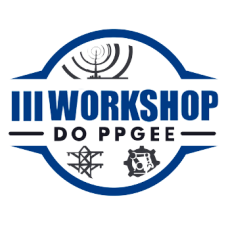 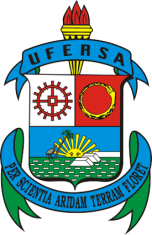 DIA 06/12/2021PALESTRAMesa Redonda: Internacionalização e Oportunidades em um Mundo Globalizado Palestrantes: Prof. Dr. Glauber Henrique de Sousa Nunes - Pró-Reitor PROPPG/UFERSAProf. Dr. Olympio Cipriano da Silva Filho - Prof. da UFERSA/CE/DETProf. Me. Adauto Luis Tadeo Bernardes da Fonseca (Pesquisador IQM/Finlândia)Mediador: Prof. Dr. Idalmir de Souza Queiroz JúniorLocal: Tecnologia de comunicação à distância do tipo videoconferênciaHorário: 19:30 às 20:30APRESENTAÇÃO DE TRABALHOS CIENTÍFICOSApresentações: Trabalhos de Pesquisa dos Discentes do Programa de Pós-Graduação em Engenharia ElétricaMediador: Prof. Dr. Humberto Dionísio de AndradeLocal: Tecnologia de comunicação à distância do tipo videoconferênciaHorário: 08:00 às 11:00 MINICURSOSIntrodução a Análise de Dados e PythonInstrutor: Eng. Eletricista Nathan Bezerra GurgelLocal: Tecnologia de comunicação à distância do tipo videoconferênciaHorário: 13:30 às 17:30Carga Horária: 8hREVITInstrutor: Enga. Eletricista Sarah de Carvalho CaminhaLocal: Canal do Youtube do PPGEEHorário: 14:30 às 17:30Carga Horária: 6hMicroeletrônicaInstrutor: Enga. Eletricista e Mestranda Wisla Milena Morais de OliveiraLocal: Canal do Youtube do PPGEEHorário: 13:30 às 17:30Carga Horária: 4hInteligência Artificial Instrutor: Eng. Eletricista e Mestrando Diego Pereira TarginoLocal: Canal do Youtube do PPGEEHorário: 13:30 às 17:30Carga Horária: 4hIntrodução a RoteamentoInstrutor: Prof. Dr. Helcio Wagner da SilvaLocal: Canal do Youtube do PPGEEHorário: 13:30 às 17:30Carga Horária: 4hDIA 07/12/2021PALESTRAPalestra: Influência da pandemia no Consumo e Tarifação de Energia - Mesa RedondaPalestrante: Prof. Dr. Ednardo Pereira da Rocha – UFERSA/PPGEEProf. Me. Tomaz Nunes Cavancante Neto - FASTEC/UFCMediador: Prof. Dr. Humberto Dionísio de AndradeLocal: Tecnologia de comunicação à distância do tipo videoconferênciaHorário: 19:30 às 20:30APRESENTAÇÃO DE TRABALHOS CIENTÍFICOSApresentações: Trabalhos de Pesquisa dos Discentes de Iniciação CientíficaMediador: Prof. Dr. Idalmir de Souza Queiroz JúniorLocal: Tecnologia de comunicação à distância do tipo videoconferênciaHorário: 08:00 às 11:00 MINICURSOSIntrodução a Análise de Dados e Python (continuação)Instrutor: Eng. Eletricista Nathan Bezerra GurgelLocal: Tecnologia de comunicação à distância do tipo videoconferênciaHorário: 13:30 às 17:30Carga Horária: 8hREVIT (continuação)Instrutor: Enga. Eletricista Sarah de Carvalho CaminhaLocal: Canal do Youtube do PPGEEHorário: 14:30 às 17:30Carga Horária: 6hPVSystInstrutor: Eng. Eletricista e Mestrando João Frederico Souza de Paula (Unicamp)Local: Tecnologia de comunicação à distância do tipo videoconferênciaHorário: 13:30 às 17:30Carga Horária: 8hManutenção de Subestações: Abordagens Conceitual e OperacionalInstrutor: Prof. Dr. Humberto Dionísio de AndradeLocal: Canal do Youtube do PPGEEHorário: 13:30 às 17:30Carga Horária: 4hMachine LearningInstrutor: Prof. Dr. Matheus da Silva Menezes e Eng. Eletricista Klebiano Kennedy da Silva LimaLocal: Canal do Youtube do PPGEEHorário: 13:30 às 17:30Carga Horária: 8hDIA 08/12/2021PALESTRAPalestra: Como escrever um pedido de Patente e um Registro de SoftwarePalestrantes: Prof. Dr. Fabrício José Nóbrega Cavalcante (Diretor NIT/UFERSA)Assist. Adm. Carlos Magno Gurgel Dantas (NIT/UFERSA)Mediador: Prof. Dr. Idalmir de Souza Queiroz JúniorLocal: Tecnologia de comunicação à distância do tipo videoconferênciaHorário: 19:30 às 20:30APRESENTAÇÃO DE TRABALHOS CIENTÍFICOSPremiações para trabalhos apresetados de IC e de Pós-GraduaçãoMediador: Prof. Dr. Humberto Dionísio de AndradeLocal: Tecnologia de comunicação à distância do tipo videoconferênciaHorário: 09:00 às 11:00Carga Horária: 2hMINICURSOSPVSyst (continuação)Instrutor: Eng. Eletricista e Mestrando João Frederico Souza de Paula (Unicamp)Local: Tecnologia de comunicação à distância do tipo videoconferênciaHorário: 13:30 às 17:30Carga Horária: 8hESP32 Aplicado à IoTInstrutor: Eng. Eletricista Cláudio Gabriel Venceslau Vale e Eng. Eletricista Bruno do NascimentoLocal: Canal do Youtube do PPGEEHorário: 13:30 às 17:30Carga Horária: 4hMachine Learning (continuação)Instrutor: Prof. Dr. Matheus da Silva Menezes e Eng. Eletricista Klebiano Kennedy da Silva LimaLocal: Canal do Youtube do PPGEEHorário: 13:30 às 17:30Carga Horária: 8hProdução de Materiais para Aplicações em Engenharia - Uma Visão Baseada na Engenharia ElétricaInstrutor: Prof. Dr. Isaac Barros Tavares da SilvaLocal: Canal do Youtube do PPGEEHorário: 13:30 às 17:30Carga Horária: 4hATPInstrutores: Prof. Dr. Ednardo Pereira da Rocha e Prof. Dr. Adriano Aron Freitas de MouraLocal: Canal do Youtube do PPGEEHorário: 13:30 às 17:30Carga Horária: 4h